 14. Westdeutsche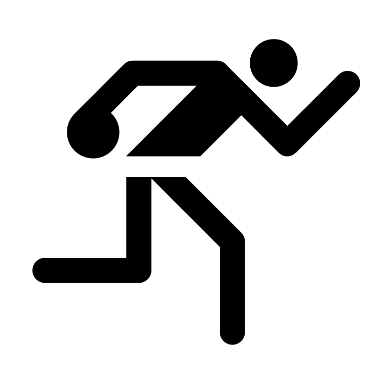 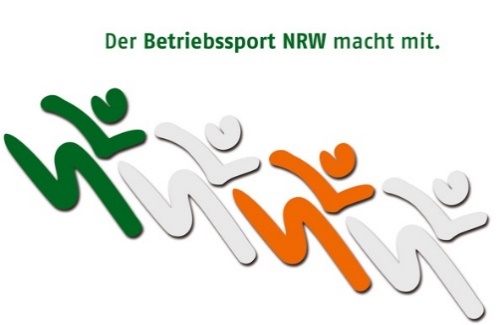 Betriebssport - Meisterschaften Kegeln 2017Damen- und Herren EinzelmeisterschaftenAusschreibung Veranstalter		  Westdeutscher Betriebssportverband e.V.und Ausrichter: Austragungsort:	  Kegelcenter Dortmund 			  Märkische Strasse 84 ♦ 44141 Dortmund ♦ Tel: 0231-523712Turniertermin: 	  Samstag, 21. Oktober 2017  Beginn:10:00 Uhr (Dauer bis ca. 18:00 Uhr)Teilnahme-		  Startberechtigt sind Keglerinnen und Kegler aus den drei Betriebssportlandes-berechtigung: 	verbänden, die im Besitz eines gültigen Spielerpasses sind. Die Pässe sind                der Turnierleitung am Starttag auf Verlangen vorzulegen. Spieler(innen) der DKB-Bundesligen sind nicht startberechtigt.     (Keglerinnen und Kegler die nach dem 1. Juli 2015 in der 1. bzw. 2.                                         Bundesliga gekegelt haben oder noch kegeln, sind bei denWBSV-  Betriebssportmeisterschaften nicht startberechtigt.) Die namentliche Meldung erfolgt durch die Kegelfachwarte der     Landesverbände. Nicht belegte Startplätze eines LV werden den anderen LV nach Meldeschluss angebotenStartplätze je LandesverbandWettbewerbe	  Vorgesehen sind beim und Altersklassen:  Damen-Einzel: je 2 altersabhängige Wettbewerbe   (Damen und Damen Seniorinnen) in den Gruppen „A“ und „S“Herren-Einzel: je 2 altersabhängige Wettbewerbe(Herren und Herren Senioren) in den Gruppen „A“ und „S“   In der Gruppe „A“ sind keine DKB-Spieler(innen) zugelassen   In der Gruppe „S“ sind DKB-Spieler(innen) zugelassen.   Maßgebend für die Einstufung in die jeweilige Altersklasse bei den Herren ist          das Alter, welches im Kalenderjahr 2017 erreicht wird:   Damen 			geboren ab dem 01.01.1966   Damen Seniorinnen 	geboren bis zum 31.12.1965   Herren 			geboren ab dem 01.01.1961   Herren Senioren 		geboren bis zum 31.12.1960 Austragungs- 	  Kettenstart, gekegelt wird nach der gültigen Kegelordnung des WBSV. modus:		  In allen Klassen werden 100 Wurf kombiniert gespielt:  25 Wurf in die Vollen – linke Gasse   25 Wurf Abräumen – rechte Gasse   25 Wurf in die Vollen – rechte Gasse   25 Wurf Abräumen – linke Gasse Ablaufhinweise:	  Die Startzeitenliste ist Anhang dieser Ausschreibung. Die Landesverbände  können die Ihnen zugeteilten Startzeiten selbst mit Personen belegen.   Startzettel werden von der Turnierleitung erstellt.   Die A-Gruppe spielt auf Bahn 6 bis 9, die S-Gruppe auf Bahn 2 bis 5.   Jeder Wurf wird einzeln notiert und ausgewertet.   Jede Keglerin und jeder Kegler unterliegt der Schreibpflicht.   Auf der Anstartbahn gibt es 3 Wurf zum Einkegeln, diese erzielten Hölzer                       können nicht als Wettkampfergebnis gewertet werden.   Sofern bei den Damenwettbewerben, das Brett beim Abräumen nach  5 Würfen nicht geräumt ist, darf gelöscht und das Bild neu aufgestellt werden. Meldungen:		  Rainer Porsch, Mittelstr.4, 58256 Ennepetal  Tel.: 0162-3822969 / E-Mail: rporsch@arcor.deMeldeschluss: 	  Samstag, 7. Oktober 2017 (Datum des Posteingangs)   Der Eingang der schriftlichen Meldung ist maßgebend. Startgebühr: 	  Für gemeinnützig eingetragene Vereine Je Person und Start 6,00 EURO.			  Für nicht gemeinnützig eingetragene Vereine Je Person und Start 7,00 EURO.  Die Startgebühr ist vor dem Start bei der Turnierleitung zu entrichten.   Bei kurzfristiger Absage (8 Tage vor Turnierbeginn) oder nicht Antreten einer   Spielerin, eines Spielers, wird neben dem Startgeld ein zusätzliches Strafgeld   von 6,00 Euro erhoben. Das Strafgeld entfällt, wenn vom Landesverband eine   spielberechtigte Ersatzperson in derselben Gruppe gestellt wird. Turnierleitung: 	  Rainer Porsch, Mittelstr.4, 58256 Ennepetal / 0162-3822969  Hermann Fröse, Steinhofstr.61, 44329 DortmundPreise:		  In jeder Gruppe werden die ersten drei Plätze ausgezeichnet Haftung: 	Die Teilnahme erfolgt grundsätzlich auf eigenes Risiko. Veranstalter und     Ausrichter übernehmen keine Haftung bei Verlust oder Beschädigung von   Gegenständen. Alle Betriebssportler im WBSV sind mit der Jahresmeldung Ihrer Sportgemeinschaft und Entrichtung des Beitrags im Rahmen der Sporthilfe versichert. Hinweise: 	Die Kegelsporthalle ist grundsätzlich nur mit Sportschuhen und Sportkleidung   zu betreten. Das Mitbringen von alkoholischen Getränken ist nicht gestattet. Die gemeldeten Spieler/innen erklären sich mit Abgabe der Meldung einverstanden, dass die Ergebnisse und Auswertungen inkl. eventueller Fotos im Zusammenhang mit der Berichterstattung veröffentlicht werden können. Änderungen des Ablaufs behält sich die Turnierleitung vor.Rückfragen: 	  Bei Rückfragen zur Anmeldung oder zum Veranstaltungsort bitte   an Rainer Porsch wenden. Mit sportlichem Gruß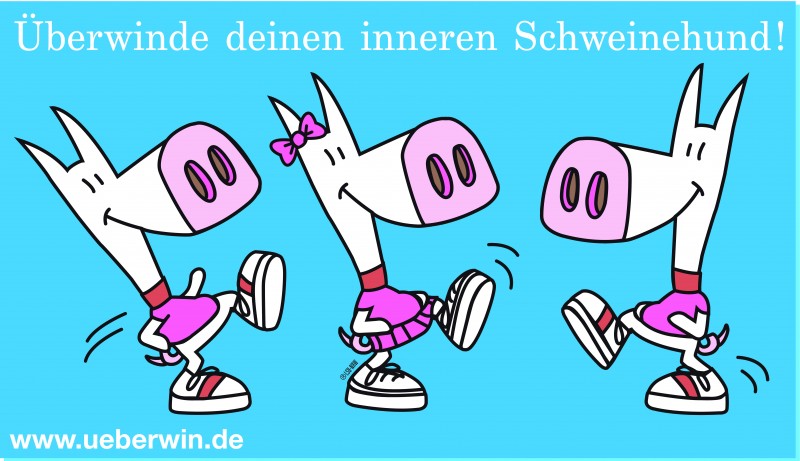 Rainer Porsch(Fachwart Kegeln WBSV)Anlage: Startzeitenliste als Excel-Datei Verteiler1. Die Vorsitzenden sowie die Sportwarte der Landesverbände 2. WBSV –Präsidium zur KenntnisnahmeGruppe „A“BSVNBSVMBSVWgesamtDamen66618Herren55515Herren Senioren55515Gruppe „S“BSVNBSVMBSVWgesamtDamen66618Herren55515Herren Senioren55515